Assemblée GénéraleSamedi 8 novembre 201415h00Gymnase A.Coidelle,10 rue Lafayette 44000 NANTESOrganisée par : ASCC JOGO DIFERENTEAnimé par :	Monsieur Sylvain Batard, Président		Monsieur Henri-Pierre Khanich, Salarié		Madame Maeva Gaudin, Trésorière		Monsieur Kévin Daugé, Secrétaire		Madame Marlène Khanich, SecrétaireParticipants : 	Tous les adhérents et parents d’adhérents de l’associationPoints abordés :									Mot du Président Bilan Voyage BrésilBilan sportif 2013-2014Éléments financiers prévisionnels pour l’annéeProjet saison 2014-2015Vos questions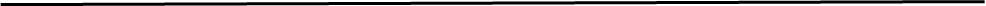 Note :	N’hésitez pas à imprimer ce document pour suivre le déroulement de la réunion